CERTIFICACIÓN LABORAL IMPRIMIBLE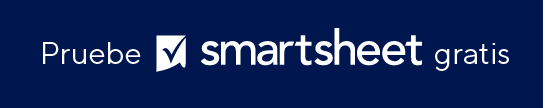 INFORMACIÓN DEL EMPLEADORINFORMACIÓN DEL EMPLEADORNOMBRE DE LA EMPRESADIRECCIÓNINFORMACIÓN DEL EMPLEADOINFORMACIÓN DEL EMPLEADONOMBRE DEL EMPLEADOFECHA DE CONTRATACIÓNFECHA DE FINALIZACIÓN 
si correspondeTARIFA DE PAGOFRECUENCIA DE PAGOPUESTO QUE OCUPAFUNCIONES Y RESPONSABILIDADES¿LA PERSONA ES APTA PARA VOLVER A CONTRATARLA?COMENTARIOS ADICIONALESINFORMACIÓN DE LA PARTE SOLICITANTEINFORMACIÓN DE LA PARTE SOLICITANTENOMBRE DEL SOLICITANTEINFORMACIÓN DE CONTACTO DEL SOLICITANTEFORMULARIO COMPLETADO PORFORMULARIO COMPLETADO PORNOMBREINFORMACIÓN 
DE CONTACTOFECHA DE FINALIZACIÓNFIRMADESCARGO DE RESPONSABILIDADTodos los artículos, las plantillas o la información que proporcione Smartsheet en el sitio web son solo de referencia. Mientras nos esforzamos por mantener la información actualizada y correcta, no hacemos declaraciones ni garantías de ningún tipo, explícitas o implícitas, sobre la integridad, precisión, confiabilidad, idoneidad o disponibilidad con respecto al sitio web o la información, los artículos, las plantillas o los gráficos relacionados que figuran en el sitio web. Por lo tanto, cualquier confianza que usted deposite en dicha información es estrictamente bajo su propio riesgo.